Two Minute Speech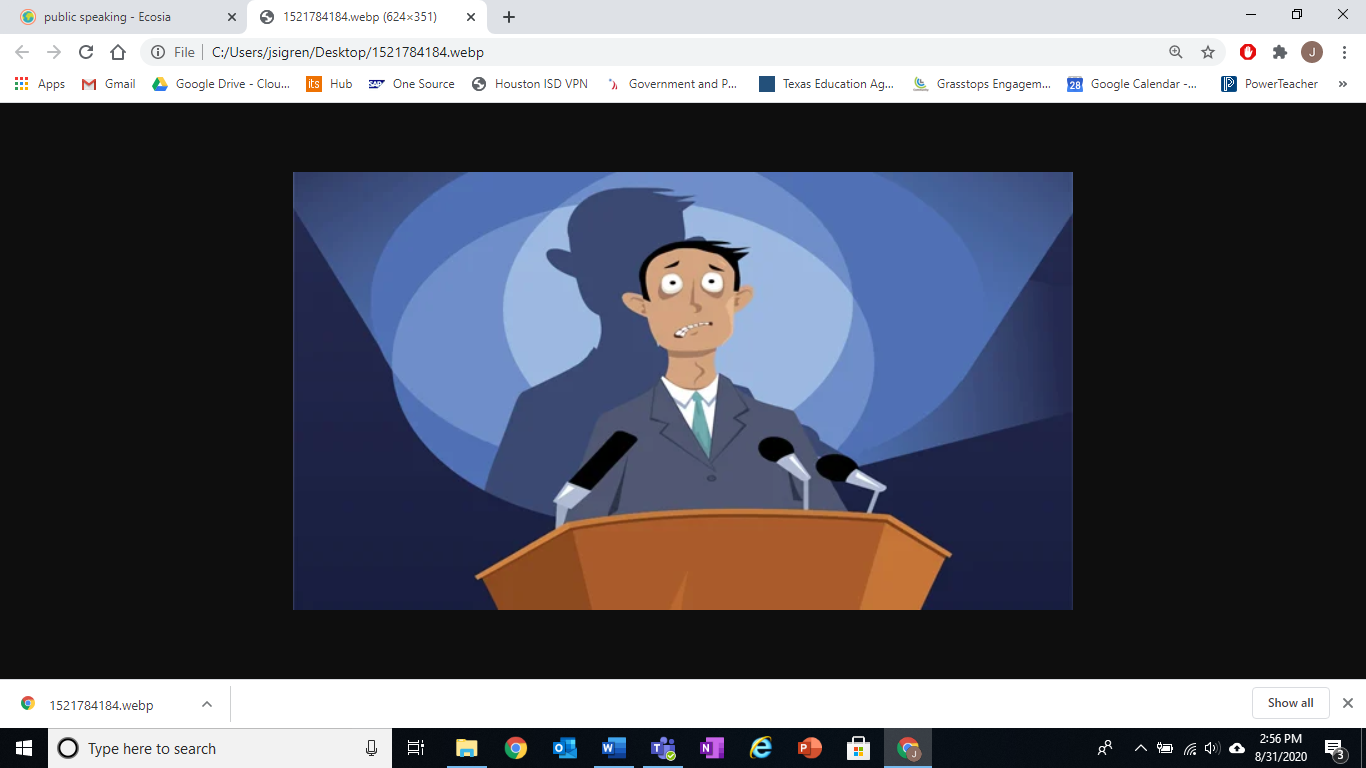 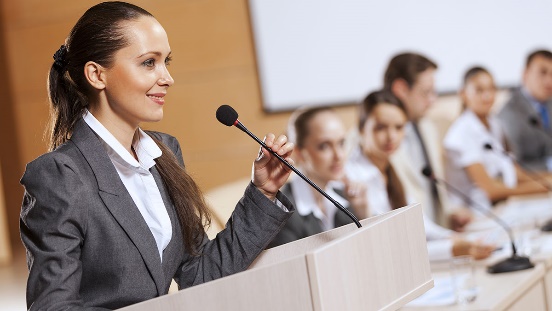 For this assignment, you will give a two-minute speech on the topic discussed this year that you find most interesting.  	Your speech can be about anything related to this school year.   Some potential topics are, but are not limited to: What have you learned from Statecraft about how real-life countries are run?  How does Statecraft relate (or not relate) to the real world? What issue discussed this year do you find most interesting?  Why, and what do you hope happens in the future on this issue? Here is a list of some of the topics we discussed this year: Global refugee crisis A Long Walk to Water (Sudan)Prison systems and reformNuclear weaponsFake news/disinformationClimate changeGovernment surveillance/Nokia in RussiaCovid-19 and future pandemicsAfghanistanUkraineBanned books in schoolsRussian satellite threatens space stationLaws in Texas (abortion, critical race theory, constitutional carry)Water fees and trash fees in HoustonLeaked Supreme Court abortion ruling	You will be graded on the same rubric as the beginning of the year, which is now on my website.  As a brief overview, I expect your speech to be organized (requires preparation ahead of time), for you to convey emotion in your speech, for your speech to be engaging, and for your speech to be at least 2 minutes.  I will time you.  IN ADDITION, you need to have reference to specific real-world events that shows evidence of research.  I look forward to hearing from you!